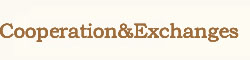      The CUC pays constant attention to reinforce exchanges and cooperation with international partners to keep up with the internationalization trend of higher education. Up to now, the CUC has established cooperative relations with more than 200 colleges, science research institutes and media organizations in over 50 nations. Besides, several research institutions like research centers for Asian media, European media and Asian animation, etc. have been established.     The events hosted by the school, such as “Forum of Asian media”, “Forum of World Women University Presidents”, “Chinese Communication Forum”, as well as “China (Beijing) International Student Animation Festival” have already become very important platforms for the communication between international academies and industries. International academic exchanges are becoming increasingly frequent. The number of overseas faculty and experts who came for interaction as well as our teachers and students who go aboard to learn is annually increasing. In addition, our overseas education is enjoying a stable development; the proportion of foreign students is also rising.    The CUC is a member of CILECT.